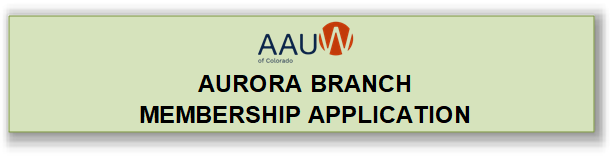 Name: __________________________________________________________

Address  ________________________________________________________

Phone: _________________________;________________________________
		(Home)				(Cell)
Education (List degrees, date, college/university granting degree, major): __________
_________________________________________________________________
Degree	Date		College/University			Major/Field of Study

_________________________________________________________________Degree	Date		College/University			Major/Field of Study

_________________________________________________________________
Degree	Date		College/University			Major/Field of Study
Place of Employment  (most recent; note if retired): _______________________
_________________________________________________________________

Email: ___________________________________________________________
Enclosed is my check for $102.00 for national, state and branch dues made payable to AAUW Aurora Co Branch for one full year.  AAUW lifetime members only pay branch dues annually which total $20.00.  Mail form and check to Treasurer, Theresa Campbell-Caron, 2192S Fairplay Street, Aurora, CO 80014.		